Руководителям органов местногосамоуправления муниципальныхрайонов и городских округовв сфере образования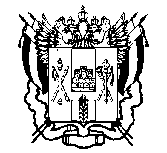 ПРАВИТЕЛЬСТВО  РОСТОВСКОЙ  ОБЛАСТИМИНИСТЕРСТВООБЩЕГО И ПРОФЕССИОНАЛЬНОГООБРАЗОВАНИЯРОСТОВСКОЙ ОБЛАСТИ(минобразование Ростовской области)пер. Доломановский, . Ростов-на-Дону, 44082тел.   (86) 240-4-97  факс (86) 267-86-44E-: min@rostobr.ruhttp://www.rostobr.ru     __________________№   _______________           на  №  __________от   ______________О Евразийской лингвистической олимпиаде                                         Уважаемые руководители!Минобразование Ростовской области в дополнение к письму от 16.11.2018 № 24/4.1-15341 «О Евразийской лингвистической олимпиаде»  направляет письмо Аппарата полномочного представителя Президента Российской Федерации в Южном федеральном округе, поступившее в адрес Губернатора Ростовской области, по вопросу оказания информационной поддержки Межрегиональной Евразийской лингвистической олимпиаде (далее - Олимпиада) и просит довести данную информацию до сведения руководителей образовательных организаций, потенциальных участников Олимпиады, в том числе разместить обращение председателя оргкомитета на сайтах общеобразовательных организаций. Олимпиада проводится в два этапа. Регистрация участников и первый отборочный заочный (дистанционный) этап проводятся с 17 ноября 2018 года по 19 января 2019 года в режиме on-line. На сайте олимпиады (http://www.linguanet.ru/Solimpiada/) необходимо заполнить регистрационную анкету и получить задание по выбранному языкуПриложение: на  4  л. в эл. виде.Заместитель министра – начальникуправления непрерывного образования                                                  А.Е. Фатеев  Лариса Евгеньевна Арбузова(863) 240 96 94